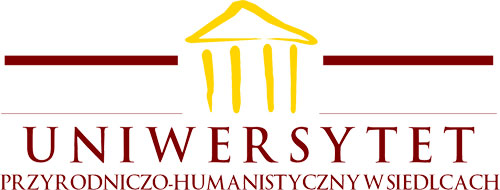 DECYZJA Nr 1/2022 Dziekana Wydziału Nauk Ścisłych i Przyrodniczych UNIWERSYTETU PRZYRODNICZO-HUMANISTYCZNEGO w Siedlcach z dnia 31 stycznia 2022 roku w sprawie zawieszenia zajęć dydaktycznych w związku z alarmem bombowymNa podstawie § 55 ust. 3 pkt 5 Statutu UPH:Zawieszam zajęcia dydaktyczne w dniu 31 stycznia 2022 roku w godzinach 
od 8:30 do 14:00.Decyzja wchodzi w życie z dniem podpisania.DZIEKAN WYDZIAŁU
dr hab. Cezary Sempruch
profesor uczelni